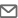 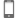 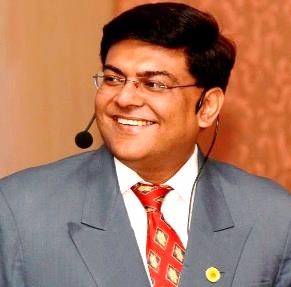 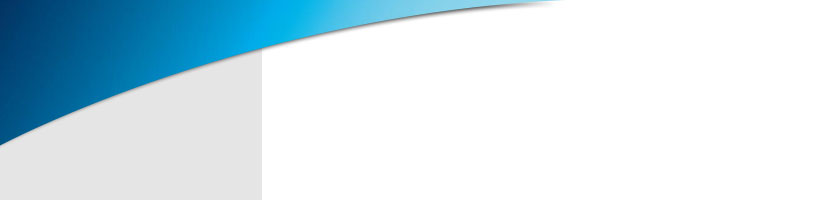 Marketing, Branding & Business Development Expert                                 Highly Innovative and Creative and been an active voice for change management, thoroughly enjoyed and contributed by being a pivotal person in driving change at all levels in the organization.Profile SummaryMarketing & Business Development: - 14 years of All India hands on experience in creating and executing overall Marketing and Branding Plans,  Business Plans, and Being Responsible for  Pricing & Profitability, Business Intelligence, Training, CRM & Channel Sales.Sales: -10 years of extensive experience in sales and key account management for direct customers and through distributors Production: - 4 years of Shop Floor & Industrial engineeringIndustry Experience: Manufacturing, Metal cutting, & Digital ManufacturingSocial Contribution & Skill DevelopmentAssociation with NGO’s for People with Special needs Since 1998Sandvik Academy Group Leadership Program – 2014 Tooling Leadership and Development Program (TLDP), Sweden & Poland, 2008  Finance Management Basics – 2007 Finance Management for Non-Finance – Dr. Lamba – 2006  Dale Carnegie – Effective Self Development – 2004  Various Sandvik Coromant Academy Programs on Value Selling, Value Negotiations, Sales Management, Marketing Communication & Effective Presentation Skills – Professional Selling Skills and Negotiation Skill by Achieve Global - Self- Development, Presentation Skills and Business Ethics by Minochar Patel Growth Path at Klockner and Sandvik Coromant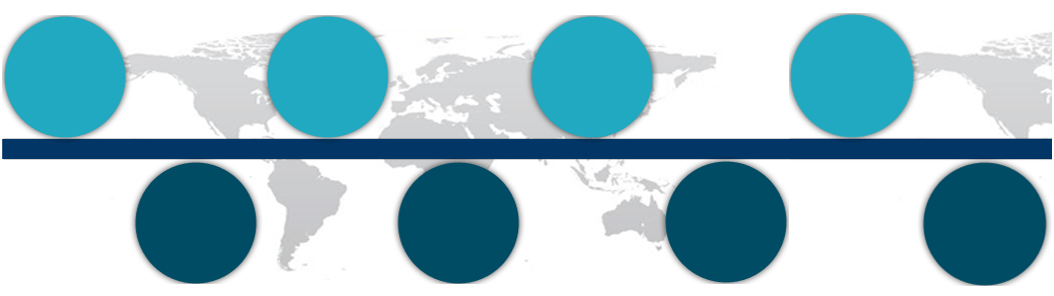 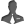  Growth Path at Klockner and Sandvik Coromant   Key Achievements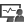      Sandvik Coromant Key Result Areas and Experience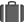 Marketing & Branding Designing and preparing Sandvik Coromant India Marketing, Branding & Sales plans since 2010 Been a regional and global contributor for creative and engaging go to market strategies for new product launches directed towards brand building and lead generation Developed the marketing formula – Right Target | Right Message | Right Media | Right Time Designing and executing   targeted plans on - AD | PR | Media | Printed Matter | Events management Trade Shows | Web | Social Media | Magazine | Employee & Channel Branding | Giveaways| Marketing Automation and Digital Marketing Strategies  Designing and executing innovative sales and marketing campaigns and mobilize & motivate teams, internal and channel. Developing Creative Virtual Training Events and live machining demonstrations  Developed the first of its kind B2B Loyalty Program Executed 360 Degree, Brand Development and Management Plans in the Organization Executed “You are the Brand” Strategy for internal sales and channel partners over many yearsPricingSuccessfully executed Sandvik Coromant India pricing strategy.Developed & implemented tools for efficient discount management. Consistently delivered desired net price change and profitability.Responsible for End Customer Pricing and contractsProvided price/discount training to all for value selling and gaining market shares – Internal as well as distributorsChannel ManagementDeveloped and executed All India Distributor sales and marketing plans, growth, resources, employee development, motivation, performance and profitabilityFully Responsible for Driving Sales and Motivating and Engaging 80 Distributors and 150 distributor sales engineers across 16 Cities with 8 Regional Sales ManagersResponsible for discount management, target setting, performance evaluation and classification of all distributorsSales:Excellent customer relationship, still remembered, 100% market share at 3 key customers for continuous 5 yearsTop Achiever, year on year growth and market share gains  Business Operations and DevelopmentCRM, Business Operations, Intelligence and AnalysisContributed actively towards a common CRM for APAC from 10 localised modules, including hosting the data base in India, training of IT developer teams, and rolling out of new CRM in whole of ASIAGained valuable knowledge of ERP and CRM management & drove the utilization of CRM throughout ASIAContributed with Regular Business Analysis for Sales and Product Business Action PlansContributed and worked with global and regional teams and various agencies to provide business intelligence data on competitor business and activities and M/SB.E. Mechanical Bila Vishwakarma Mahavidhyalaya, Vallabh Vidhyanagar, Sardar Paterl University, Gujarat  Hobbies: Cooking  & TravellingLanguages Known: English, Hindi and Gujarati
Address : B201, Runwal Daffodils, NIBM to Undri Road, Pune – 411060, Maharashtra